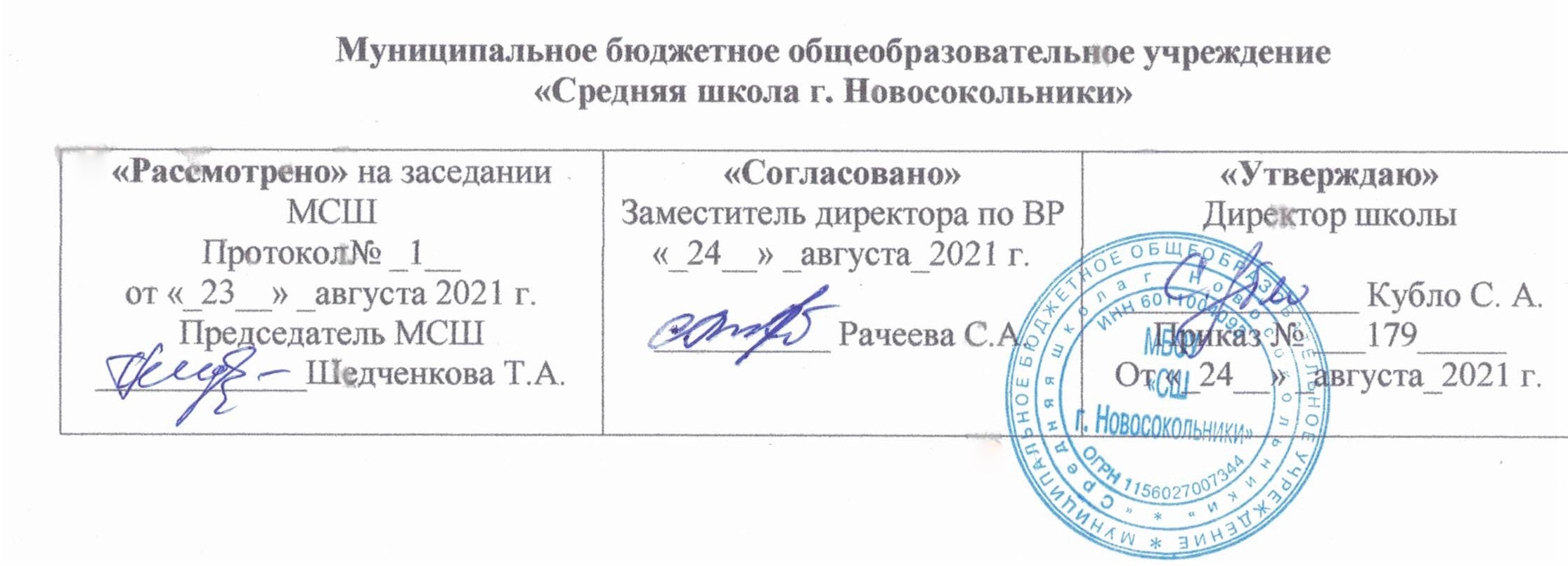 Дополнительная общеобразовательная  общеразвивающая программаобъединения дополнительного образованиясекция «Общая физическая подготовка (ОФП)»Направленность: физкультурно-спортивнаяСрок реализации- 1годВозраст: 8-10 лет 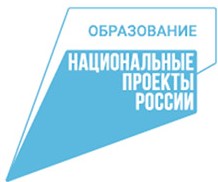 Автор-составитель:Анисимов Алексей Михайлович, учительНовосокольникиСодержаниеПояснительная записка……………………………………………………………. 2Учебно-тематический план………………………………………………………. 3-5Содержание изучаемого курса…………………………………………………   . 5-6Список литературы…………………………………………………………………7Пояснительная запискаПрограмма имеет физкультурно-спортивную направленность и реализуется в форме секции. Актуальность образовательной программы заключается в том, что она направлена на удовлетворение потребности детей в активных формах двигательной деятельности, обеспечивающее физическое,  духовное и нравственное развитие. Программа разработана с учетом имеющегося в наличии  оборудования. Цель: общее физическое развитие обучающихся.Основные задачи:Обучить  необходимым знаниям о здоровом образе жизни;Обучить  основой знаний по  спортивной терминологии, применяемой в изучаемых видах спорта (баскетболе, волейболе, гимнастике, лёгкой атлетике);Обучить  технике приёма, передачи, подачи мяча в волейболе;Обучить технике ловли, передачи, ведения, броска мяча в баскетболе;Обучить технике бега на короткие дистанции в  лёгкой атлетике;Обучить технике кувырков, прыжков, стоек в гимнастике;Обучить технике  и тактике командных действий.Развивать интерес к занятиям физической культурой и спортом;Развивать двигательные качества: быстроты, ловкости, общей выносливости, силы, гибкости;Развивать психические процессы: памяти, мышления, внимания;Развивать внимательность и наблюдательность через физические упражнения.Воспитывать морально-волевые качества: смелость, дисциплинированность, честность, доброжелательность, коллективизм.Формы проведения занятий: лекции, спортивные занятия, работа с мячом, учебные игры, соревнования.Режим: один раз в неделю по 80 минут (с перерывом 10 мин), 68 часов.Ожидаемые результаты:– формирование двигательных умений и навыков;– укрепление психического и физического здоровья учащихся;– формирование интереса к занятиям физической культурой;– снижение количества правонарушений среди подростков;– содействие естественному развитию организма;– повышение функциональных возможностей организма;– приобретение знаний о значение физических упражнений для здоровья организма;– правила личной гигиены, профилактики травматизма и оказания доврачебной помощи при занятиях физическими упражнениями.уметь:выполнять  технику и тактику командных  действий;выполнять технику приёма, передачи, подачи мяча в волейболе; технику ловли-передачи, ведения, бросков мяча в баскетболе; технику бега на короткие дистанции в  лёгкой атлетике; технику кувырков, прыжков, стоек в гимнастике;применять навыки оказания первой медицинской помощи при травмах;Учебно-тематический планСодержание изучаемого курсаРаздел 1. ФутболТеория: техника безопасности на занятиях; история развития футбола; термины; основные положения правил игры; техника защиты и нападения.Практика: техника передвижения. Удары по мячу головой, ногой. Остановка мяча. Ведение мяча. Обманные движения. Отбор мяча. Вбрасывание мяча из-за боковой линии. Техника игры вратаря. Тактика игры в футбол. Тактика нападения. Индивидуальные действия без мяча, с мячом. Тактика защиты. Индивидуальные действия. Групповые действия. Тактика вратаря.Раздел 2. ГимнастикаТеория: техника безопасности во время занятий;  история развития гимнастики; основные термины акробатики, строевых и вольных упражнений; виды осанки (возрастные изменения); дыхательная гимнастика; основные положения правил соревнований;  техническая подготовка гимнаста.Практика: комплекс упражнений на развитие двигательных качеств: силы, гибкости, ловкости; кувырки; стойки  и  перевороты со страховкой; акробатическая комбинация.Раздел 3. ВолейболТеория: основные положения правил игры; техника и тактика игры; гигиенические требования;  история развития волейбола; термины.Практика: подача и передача, броски, ловля, ведение мяча; передвижения, перемещения во время игры.Раздел 4. БадминтонТеория: техника безопасности на занятиях; история развития бадминтона; термины; основные положения правил игры; техника защиты и нападения.Практика: Основы техники и тактики игры. Правильная хватка ракетки, способы игры. Техника перемещений. Тренировка упражнений с воланом и ракеткой. Изучение подач. Тренировка подач справа и слева. Свободная игра. Игра  на счет.Раздел 5. БаскетболТеория: техника безопасности на занятиях; история развития баскетбола; термины; основные положения правил игры; техника защиты и нападения.Практика:  броски, ловля, передача и ведение мяча; техника стоек и перемещений во время игра; техника  защиты и нападения.Раздел 6. Кроссовая подготовкаТеория: правила техники безопасности; термины; основные положения правил соревнований; психологическая подготовка к тренировкам; физиологическая характеристика бега (возрастные особенности); бег по дистанции; стартовый разгон ( особенности техники).Практика: Тактика бега на различные дистанции. Основы техники и тактики марафонского бега. Старт и стартовый разгон в беге на средние дистанции. Техника и тактика прохождения дистанции в беге на средние дистанции. Подготовка к соревнованиям. Соревнования. Техника бега по этапам (старт, стартовый разгон, бег по дистанции, финиш);  комплекс упражнений на развитие двигательных качеств: силы, быстроты, гибкости, выносливости.ЛитератураГужаловский А.А. Основы теории и методики физической культуры. -М.: Физкультура и спорт, 2016.Журналы: Физкультура в школе; Теория и практика, 2014-2015.Коротков Н. М.  Подвижные игры для детей. -М.: Советская Россия, 2017.Лукьяненко В. П.  Физическая культура: основа знаний. Учебное пособие.- М.: Советский спорт, 2014.Лях В.И.  Комплексная программа физического воспитания учащихся 1-11 классов общеобразовательной школы. –М.: Просвещение,2017.Литвинов Е. Н.  Физкультура. Учебник для учащихся 1-11 классов. -М.: Просвещение,2014.Столбов В. В.   История физической культуры и спорта – М.: Физкультура и спорт, 2014.Талага Е. Энциклопедия физических упражнений./Пер. с польского –М:        Физкультура и спорт, 2018.Чесноков Н. Н. Тестирование уровня знаний по физической культуре: Учебно-методическое пособие.- М.: Спорт Академ. Пресс, 2014.Яхонтов Е.Р. Физическая подготовка баскетболистов: Учебное пособие /Е.Р. Яхонтов.- 4-е изд., стереотипное; СПб ГУФК им П.Ф. Лесгафта. Высшая школа тренеров по баскетболу. -СПб., Изд-во Олимп_СПб,2018Большая олимпийская энциклопедия. – М.: Физкультура и спорт, 2017.Газеты: Советский спорт, Спорт-экспресс, 2014-2015.Родиченко В.С Твой олимпийский учебник: Учебное пособие для учреждений образования России. – 17 изд. -М.: Физкультура и спорт, 2015.Лукьяненко В. П. Физическая культура: основа знаний. Учебное пособие.- М.: Советский спорт, 2014.Столбов В. В.  История физической культуры и спорта. -М.: Физкультура и спорт, 2015.Талага Е. Энциклопедия физических упражнений./Пер. с польского –М.: Физкультура и спорт, 2016.Программное обеспечение и Интернет-ресурсы:1.festival.1september.ru3.www.metod-kopilka4.https://kopilkaurokov.ru5.https://nsportal.ru№название количество часовколичество часовколичество часовформы аттестации и контроля№название всеготеорияпрактикаформы аттестации и контроляРаздел 1.  Футбол12Вводное занятие. Техника безопасности на занятиях по спортивным играм, гимнастике, лёгкой атлетике.  Знакомство с планом занятий на год.1викторинаТехника передвижения. Удары по мячу головой, ногой. Развитие скоростно-силовой выносливости. 1Остановка мяча. Ведение мяча. Обманные движения. Развитие силовой выносливости. 2Тактика игры в футбол. Тактика нападения. Индивидуальные действия без мяча, с мячом. Развитие  силы. 11тестированиеТактика защиты. Индивидуальные действия. Групповые действия. Тактика вратаря. Развитие силовой выносливости.11Отбор мяча. Вбрасывание мяча из-за боковой линии. Техника игры вратаря.11Контрольные игры и соревнования.2соревнованияРаздел 2. Гимнастика10Основы техники гимнастических упражнений. Упражнения на перекладине, гимнастической стенке.11Опорный прыжок. Развитие силы ног. 2Акробатика. Кувырки вперед, назад. Перевороты. Упражнения на равновесие. Развитие силы мышц плечевого пояса и спины. 2Комплексные упражнения, комбинации. 2зачетСоревнования по акробатике.2соревнованияРаздел 3. Волейбол14Техника нападения. Действия без мяча. Перемещения и стойки. Развитие скоростно-силовых качеств. 11Действия с мячом. Передача мяча двумя руками. Передача на точность. Встречная передача.2Подача мяча: нижняя прямая, нижняя боковая, подача сверху. Развитие силовой выносливости.2тестированиеТехника защиты. Блокирование. Развитие силы рук и плечевого пояса.2Прием мяча: сверху двумя руками, снизу двумя руками. Развитие силы рук и плечевого пояса.2Групповые действия игроков. Взаимодействие игроков передней линии при приеме от подачи. Развитие выносливости. 11зачётКонтрольные игры и соревнования.2контрольная играРаздел 4. Бадминтон8Основы техники и тактики игры. Правильная хватка ракетки, способы игры. Техника перемещений.11викторинаТренировка упражнений с воланом и ракеткой. Изучение подач.11Тренировка подач справа и слева.2зачетСвободная игра. Игра  на счет. Соревнования.2соревнованияРаздел 5. Баскетбол14Основы техники и тактики. Техника нападения. Техника передвижения. Повороты в движении. Сочетание способов передвижений. Развитие силовой выносливости.11Техника владения мячом. Ловля мяча двумя руками с низкого отскока, одной рукой на уровне груди. Развитие силы рук и плечевого пояса.2тестированиеБроски мяча двумя руками  с места. Штрафной бросок. Бросок с трехочковой линии. Развитие силы рук и плечевого пояса. 2зачетВедение мяча с изменением высоты отскока и скорости ведения. Развитие силы ног и мышц тазобедренного сустава. 2Обводка соперника с изменением высоты отскока. Развитие скоростно-силовой выносливости. 2зачетГрупповые действия. Взаимодействие игроков с заслонами.11Контрольные игры и соревнования.2контрольная играРаздел 6. Кроссовая подготовка10Тактика бега на различные дистанции.11Основы техники и тактики марафонского бега. 11Старт и стартовый разгон в беге на средние дистанции.2Техника и тактика прохождения дистанции в беге на средние дистанции.2зачётПодготовка к соревнованиям. Соревнования.2соревнованияИтого: 68 ч.